Dragi učenici i roditelji,ovaj ćemo tjedan ponavljati i utvrđivati do sada naučeno gradivo.U nastavku slijede zadaci.Kao i prošlog  tjedna rok za predaju je kraj tjedna na email adresu marijaparo@gmail.comZa sva pitanja stojim vam na raspolaganju.                                                             Učiteljica Marija___________________________________________*******************************************1. S desne strane djela napiši dali je to PJESMA, IGROKAZ ili PRIČA?Tigar MirkoU dalekoj džungli živio je tigar Mirko. Bio je jako snažan, ali i opasan. Sve životinje su ga se bojale, osim malenog majmuna s kojim je svakoga dana razgovarao o šumskim događajima. S vremenom su postali najbolji prijatelji i tako je majmun postao najsigurnija životinja u džungli.                         _________________ PticaJa sam ptica crna,a žut mi je nossvako dijete znade                                                   _____________da se zovem _ _ _.Lav i MišLav: mišu maleni dođi k meni.Miš: bojim se tvoje strašne rike.                                _____________Lav: možda izgledam strašno, ali srce mi je mekano i           nikada te ne bih ozljedio.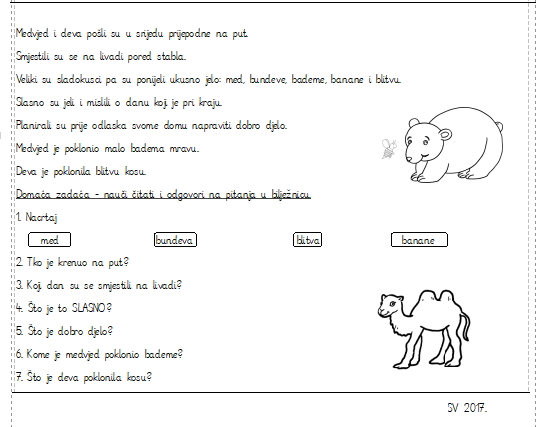 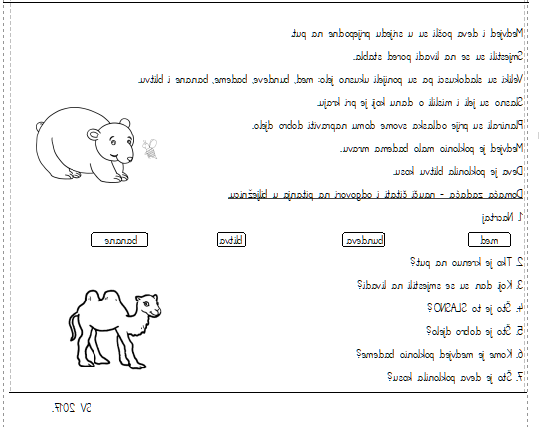 Miš: kad tako nježno to kažeš sigurno mi ne lažeš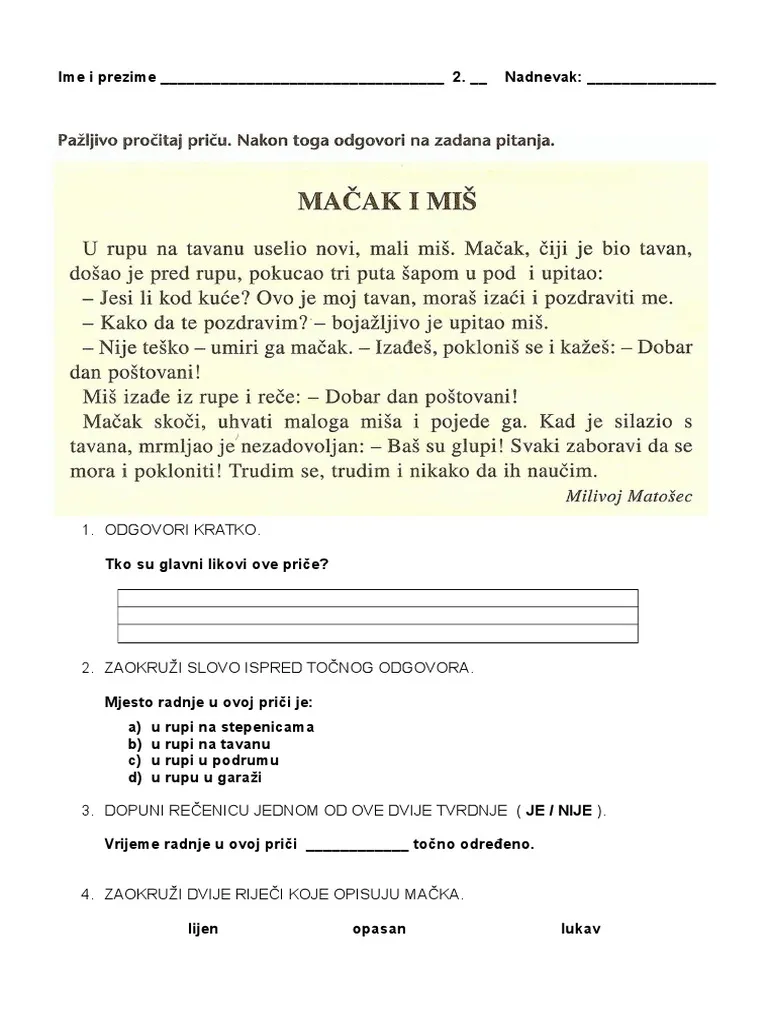 Vježbaj izgovarajući, npr: A kao Ananas, A-N-A-N-A-S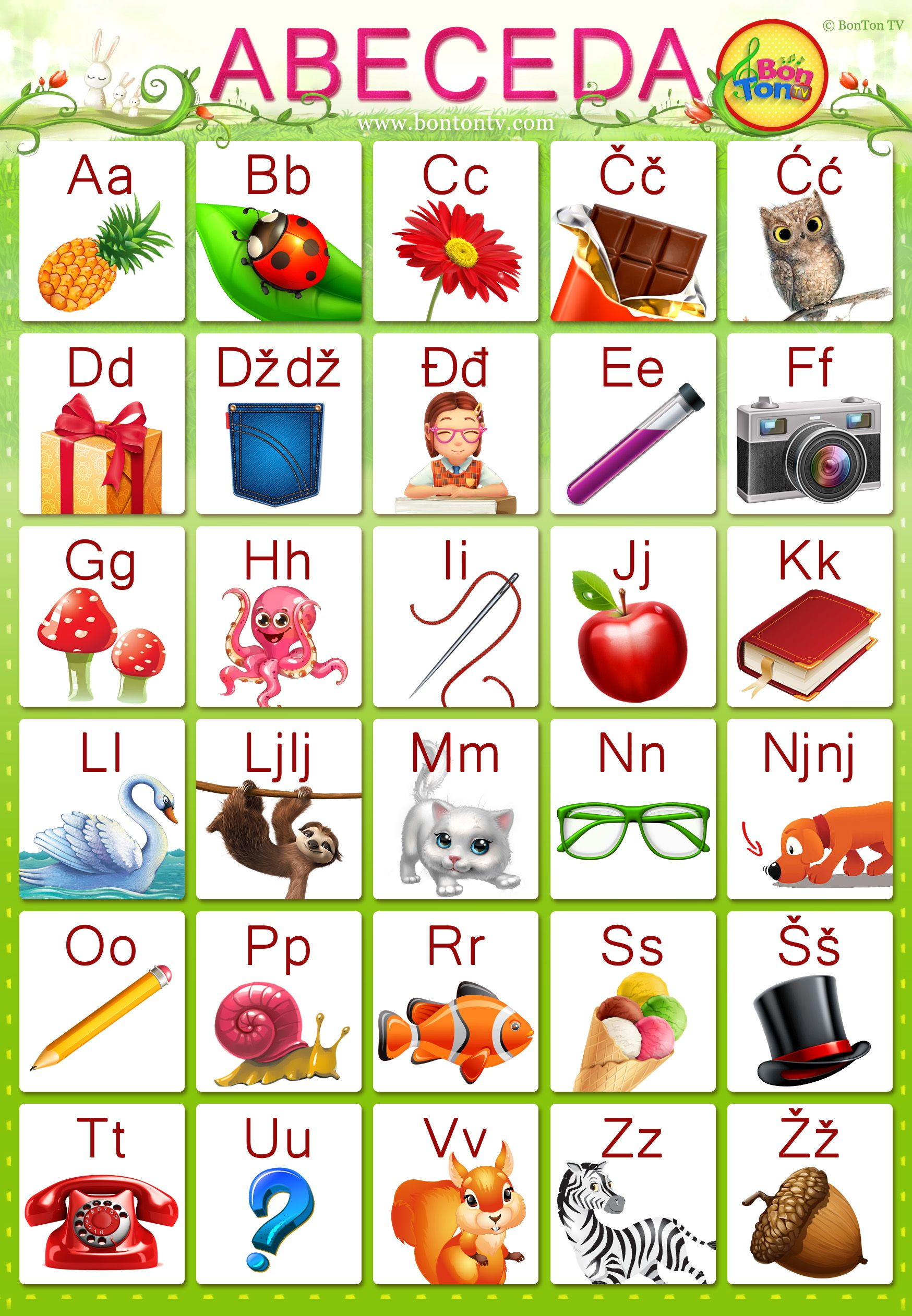 Poslušaj pjesmu - https://www.youtube.com/watch?v=nHGInXJ7pOU 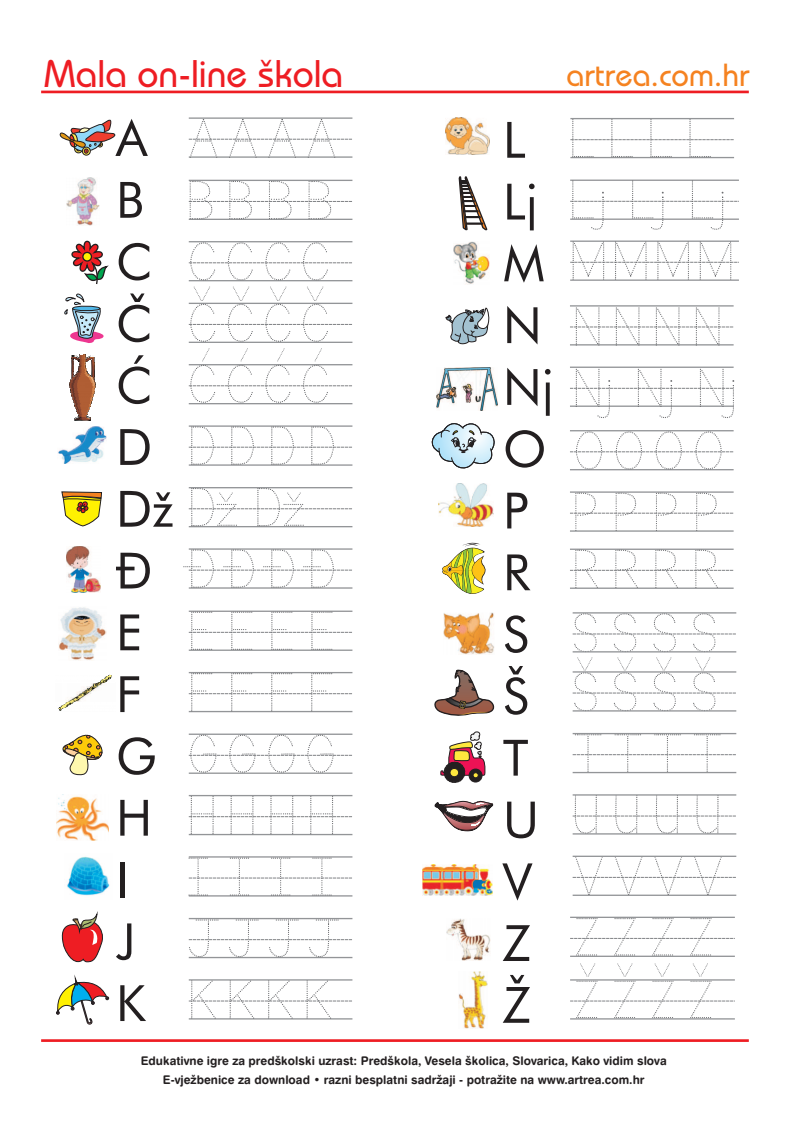 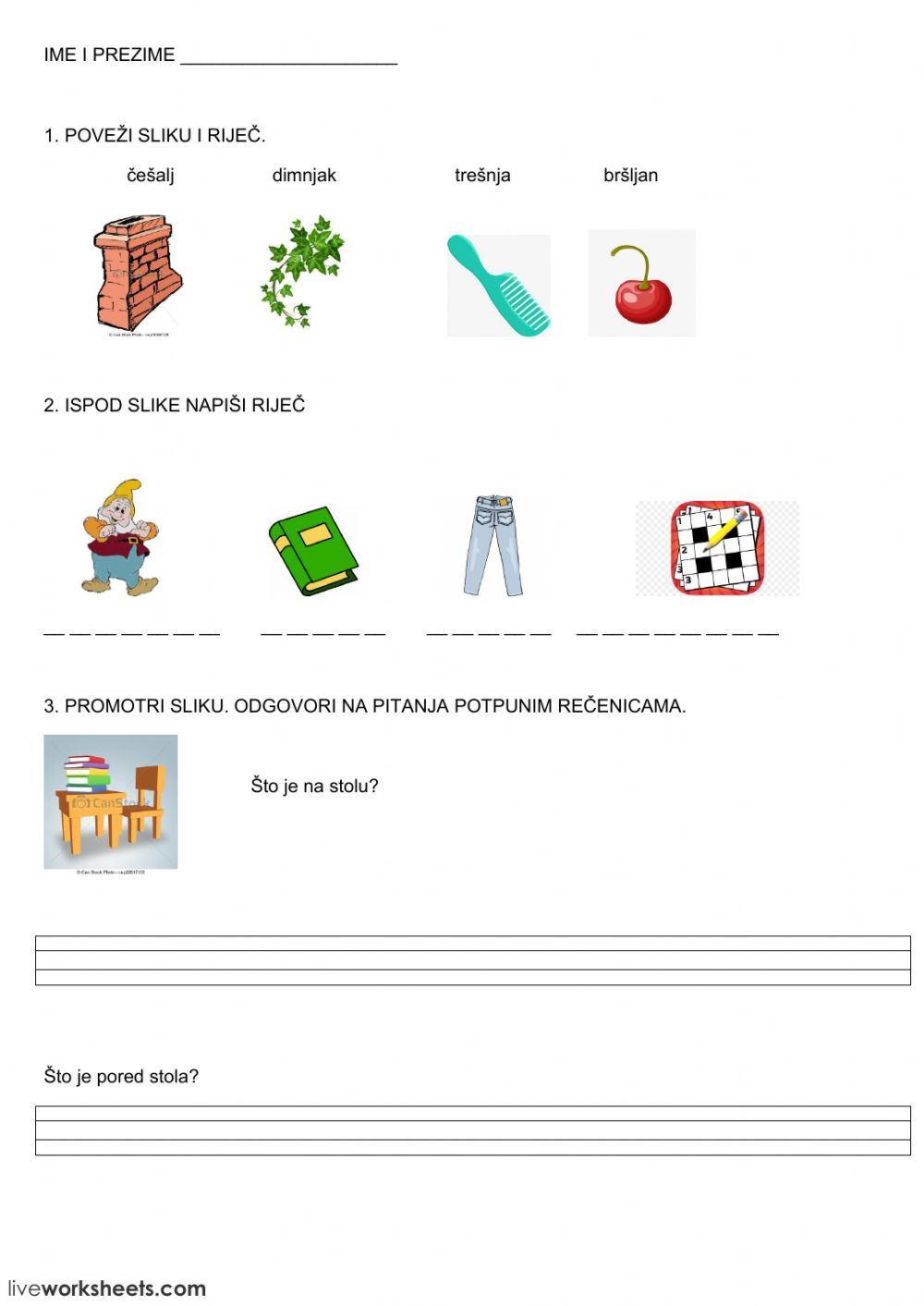 OPIŠI ŠTO SE DOGODILO NA SLIKAMA.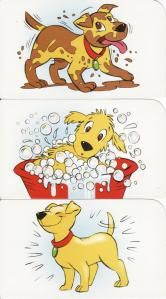 NAPIŠI PRETHODNIKE I SLJEDBENIKE BROJA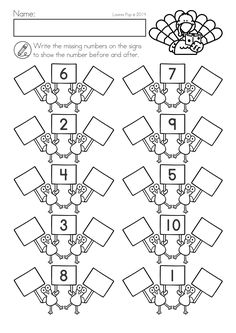 NAPIŠI PRETHODNIKE BROJA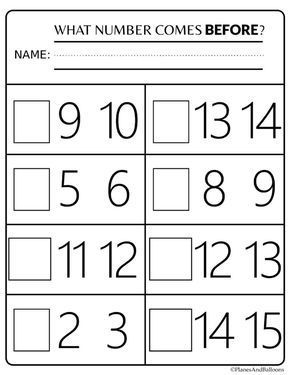 UPIŠI BROJEVE KOJI NEDOSTAJU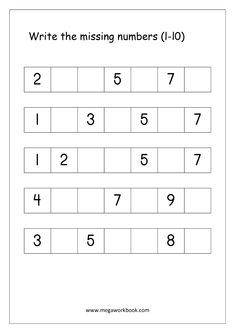 NAPIŠI BROJEVE NA PRAZNE CRTE BROJEĆI UNATRAG10    9   _    7   _   5   4   3   _   15    _     _    2     _13   12   _  1015   _   14    13     _     11     _  18    _    16   _  14   13    _   _   _8   _   6    _     _   3   _    _POREDAJ BROJEVE PO VELIČINI POČEVŠI OD NAJMANJEG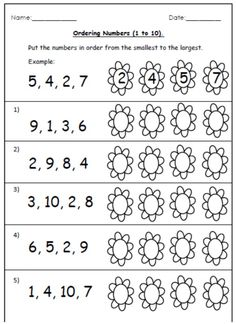 Poredaj po veličini brojeve počevši od najmanjeg1   9   7   5    2    4       __________________5    9    4    2     7        ___________________4   8    7   2    3           ___________________18    10   15   12    14    _________________20    10   11   15    17  __________________17   4   15   12   9       ___________________RIJEŠI ZADATKE, A MOŽEŠ SI POMOĆI KRUŽIĆIMA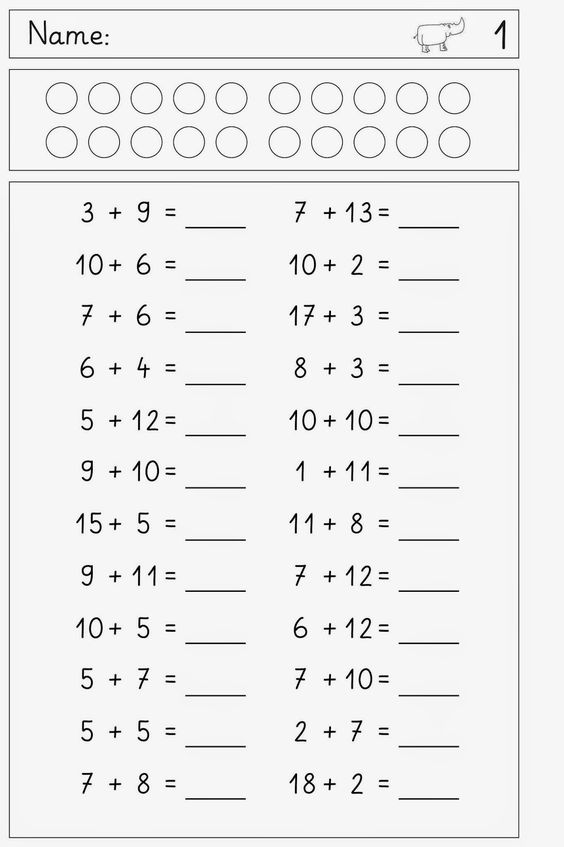 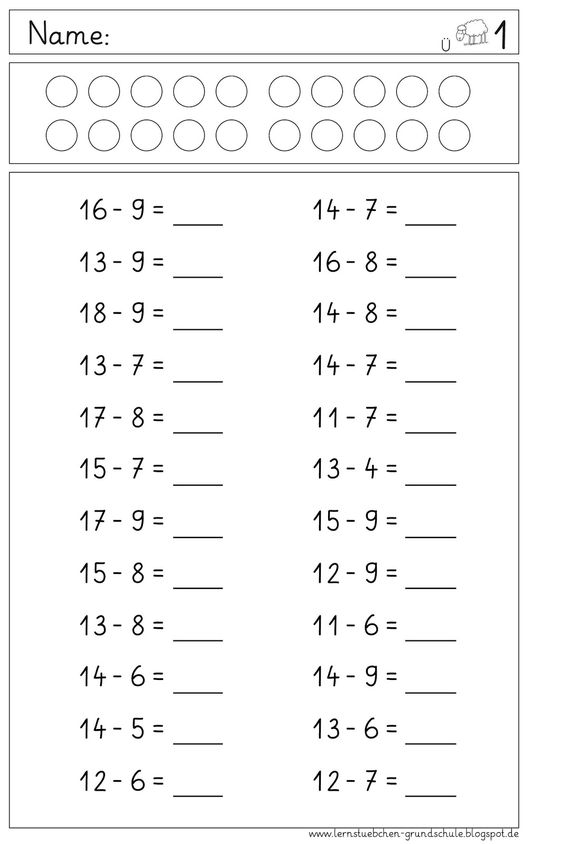 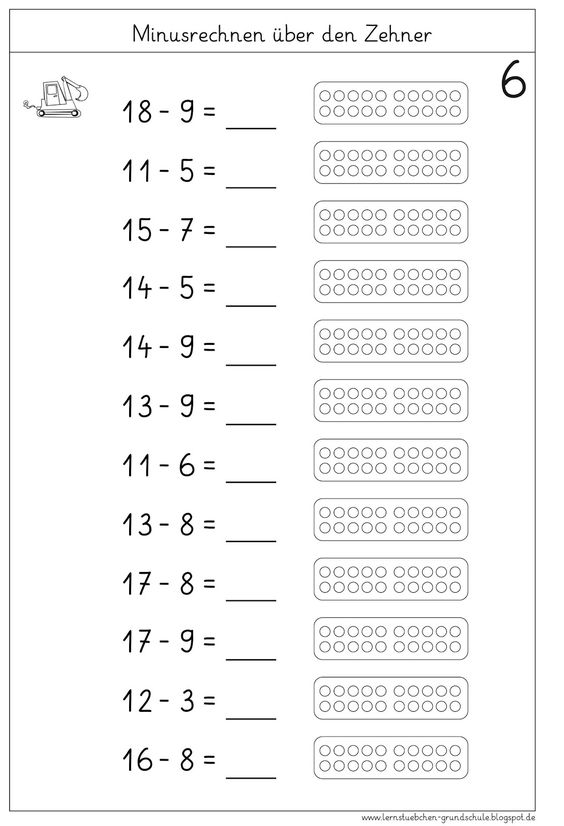 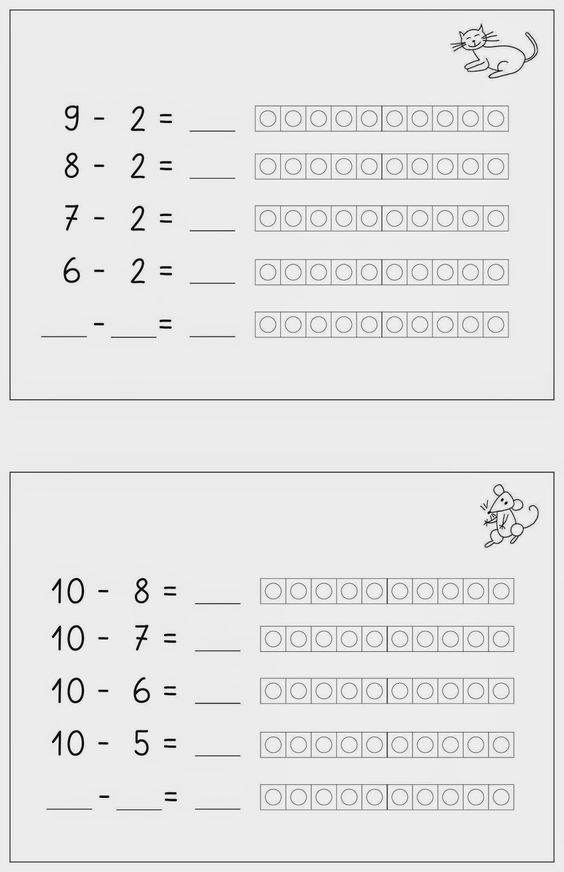 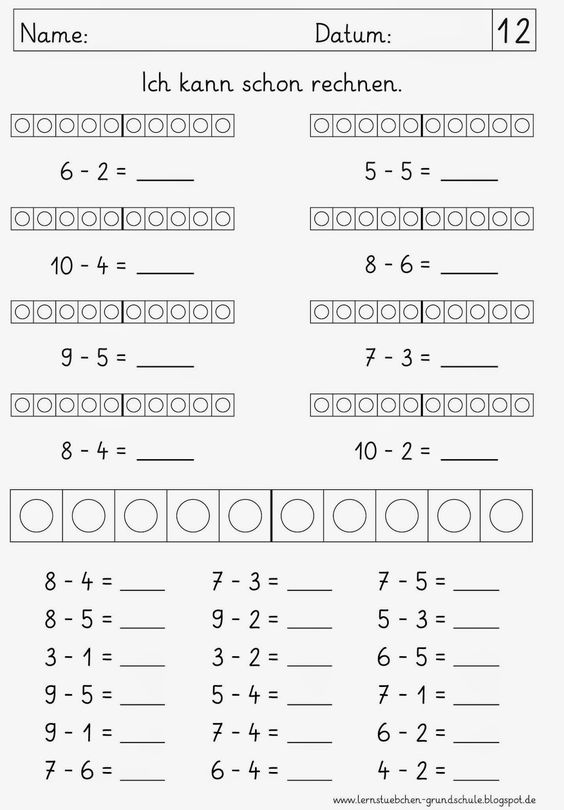 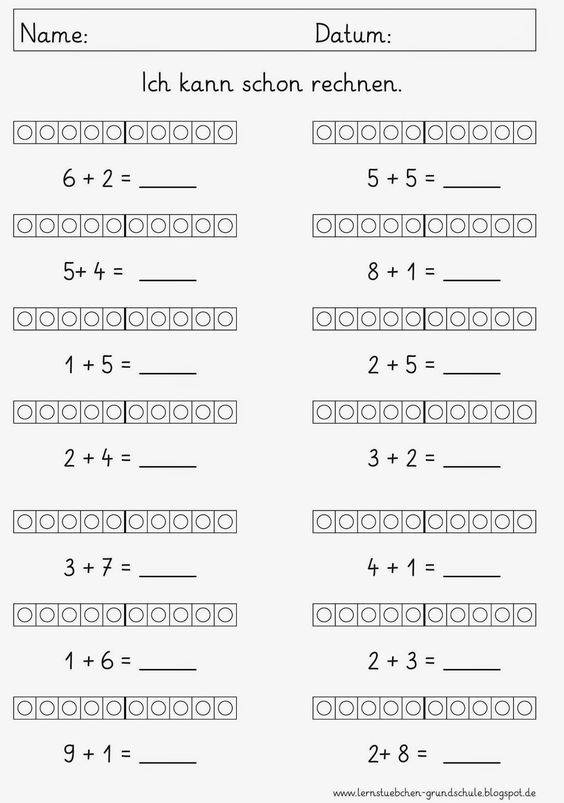 UPIŠI BROJ KOJI NEDOSTAJE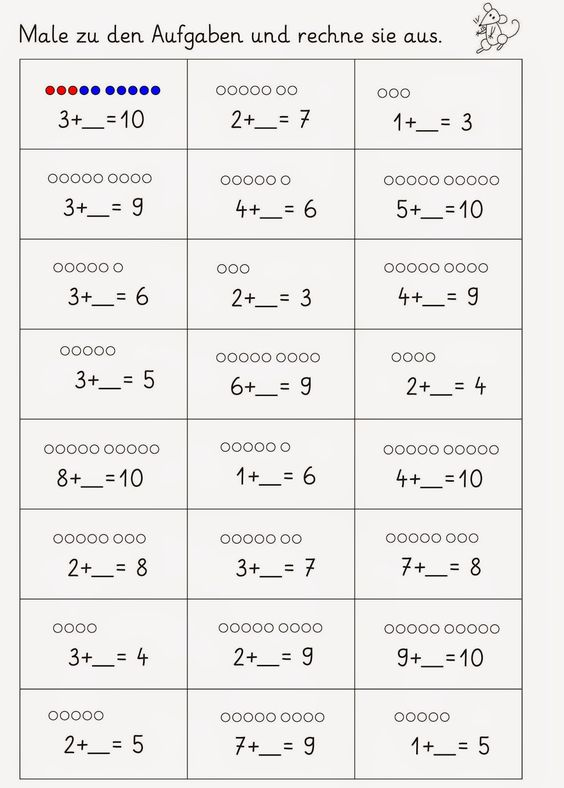 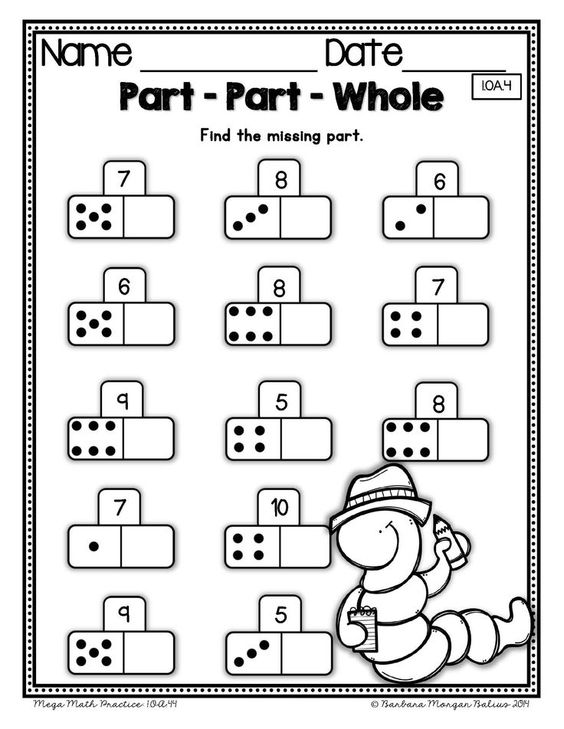 OBOJAJ RUKAVICE S TOČNIM REZULTATIMA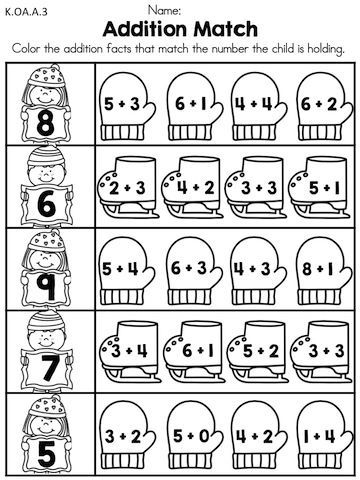 UPIŠI BOJEVE KOJI NEDOSTAJU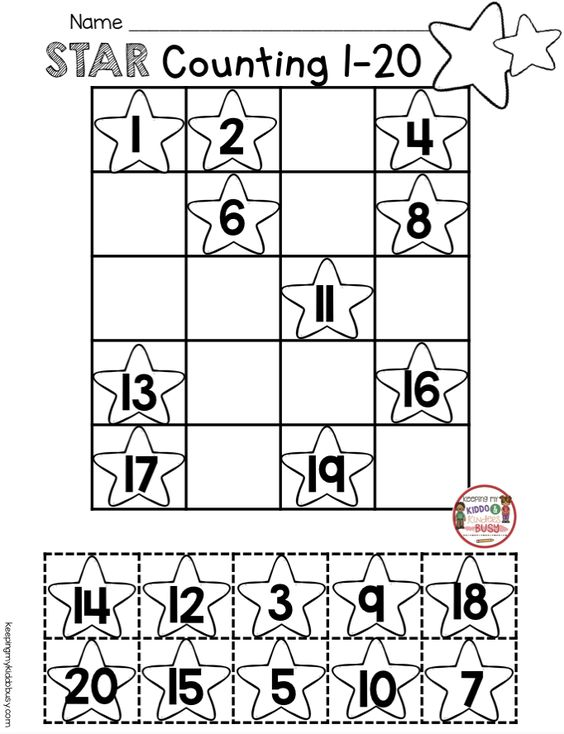 ZAOKRUŽI BROJ KOJI PRIKAZUJE KOJI IMA BUBAMARA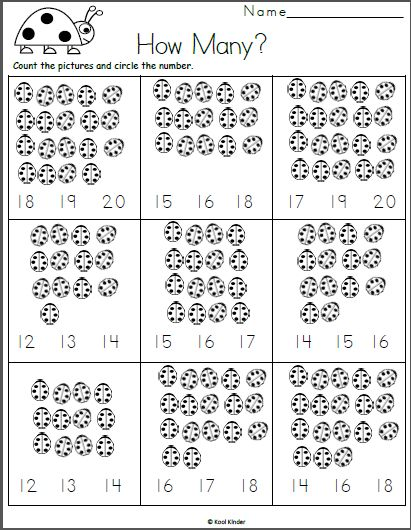 PREBROJI KUGLICE I SPOJI IH S TOČNIM BROJEM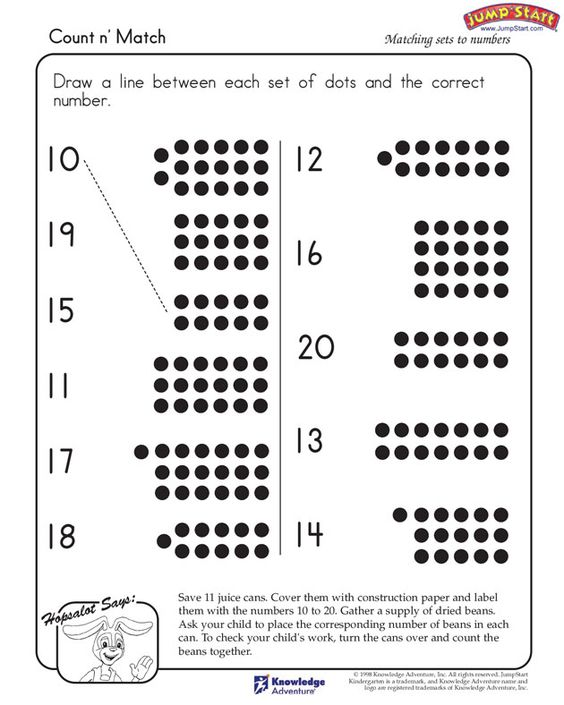 ZADACI S RIJEČIMA (postavi zadatak uz pomoć crteža)1.   Ana ima 5 cvjetova. Mama joj je dala još 3 cvijeta. Koliko ukupno cvjetova ima Ana?2. Vigo ima 12 autića. Svenu je dao 5 autića. Koliko mu je autića ostalo?3. Lea je kupila 4 jabuke i 3 banane. Koliko voćki je Lea kupila?4. Mila ima 8 balona. 4 balona je dala bratu. Koliko joj je balona ostalo?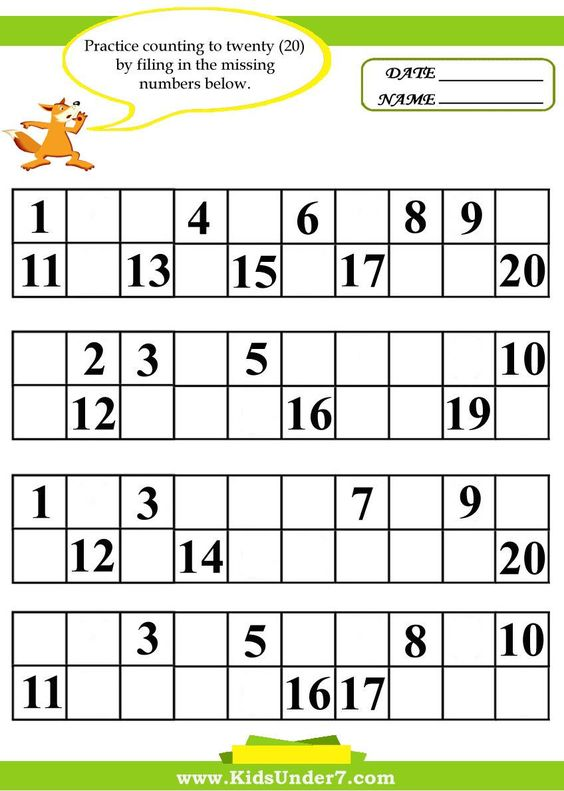 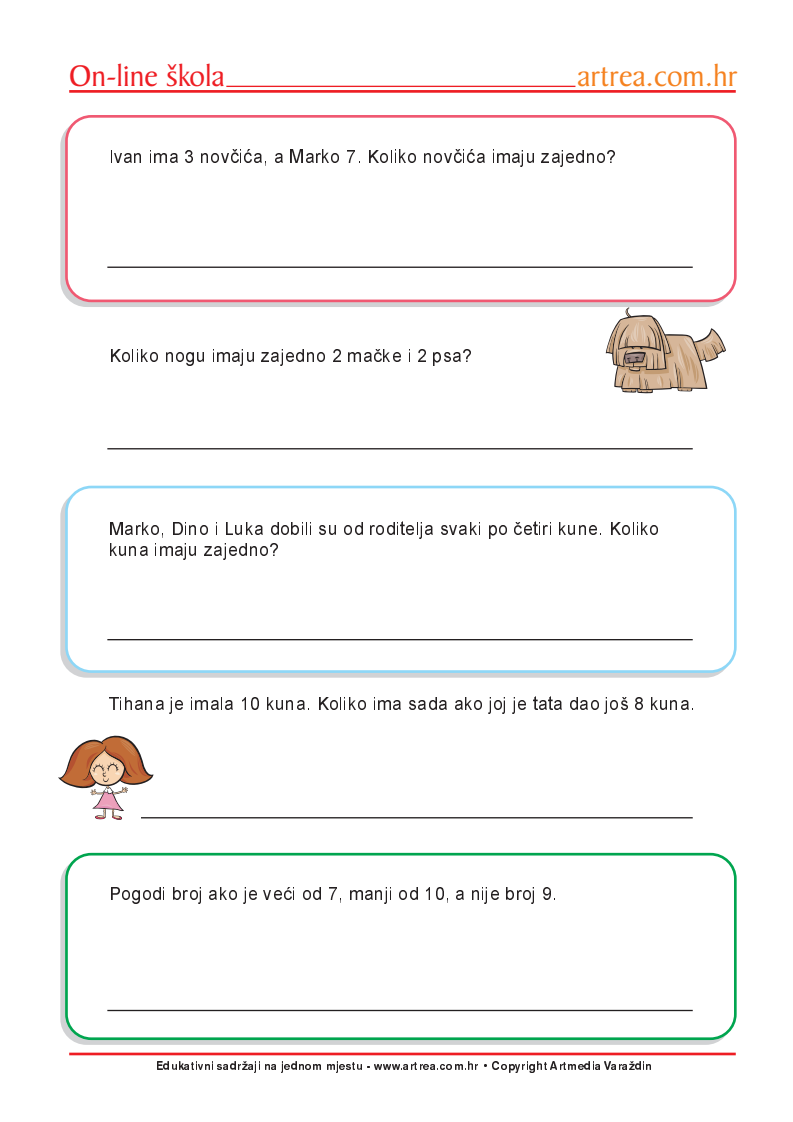 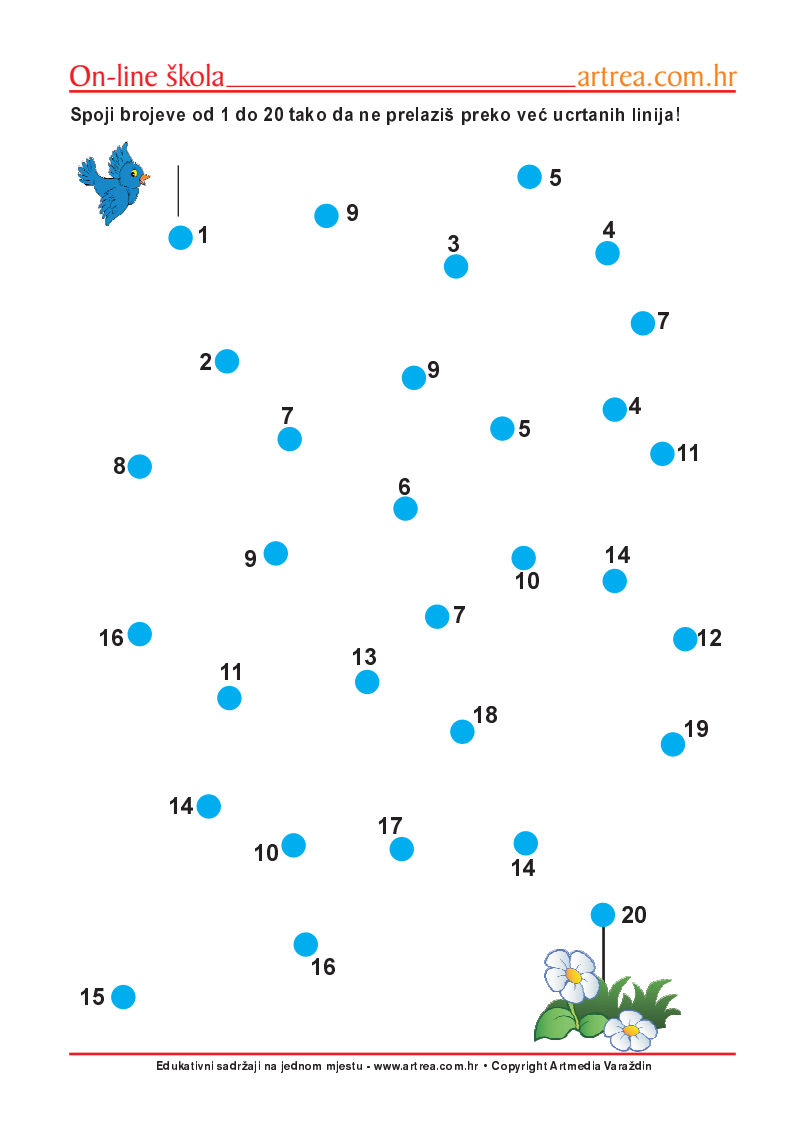 Ispod svake NOVČANICE i KOVANICE napiši njenu vrijednost 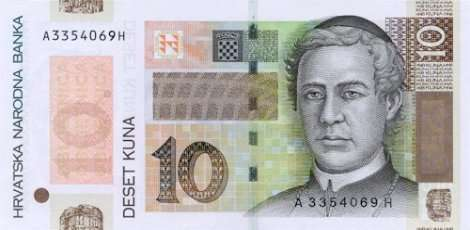 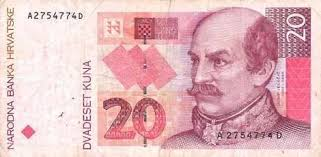 _______________                                          __________________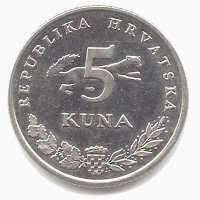 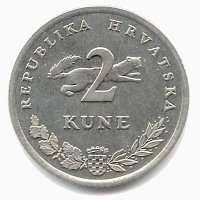 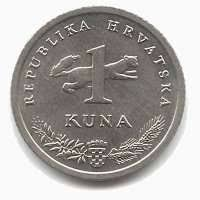 _________                        ____________                     ____________Glavi i redni brojevi, napiši riječima:2     _________________2.   _________________10.  _________________6     _________________16.  _________________4.    _________________4     _________________8.   _________________